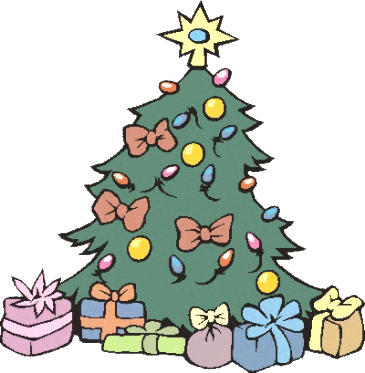 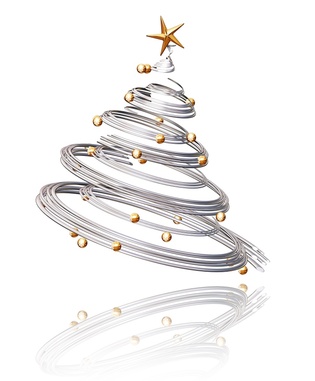 V tomto čísle jsem zase udělala rozhovor s některými žáky, kteří už naši školu opustili. Tak se podívejte, jak se jim daří.Petr Skácel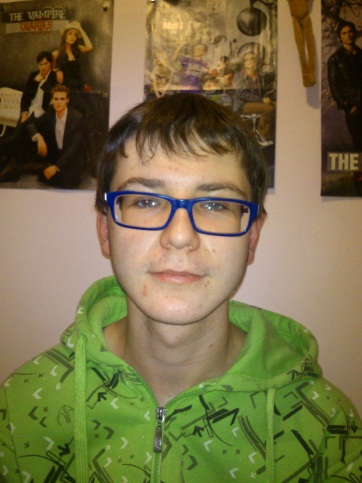 Na základní školu nastoupil v roce 2001 a ukončil ji v roce 2010. Redaktor: Ahoj, můžu se tě zeptat na pár otázek?Petr: Co když odpovím ne?  Ne sranda, jasně že můžeš. Redaktor: Jak se ti daří po základní škole?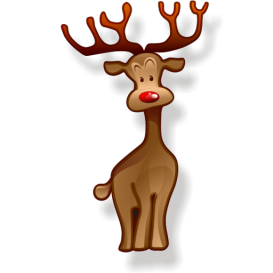 Petr: A jo, jde to. Redaktor: Co děláš ve volném čase?Petr: Toho ale je. Nejvíce si hraji s počítačem. Redaktor: Těšíš se na vánoční svátky? A proč?Petr: (Dlouhé přemýšlení). Jo tak docela se těším. Bude sníh, cukroví, vánoční pohoda a hlavně budou ve škole prázdniny.Redaktor: Co myslíš, bude konec světa?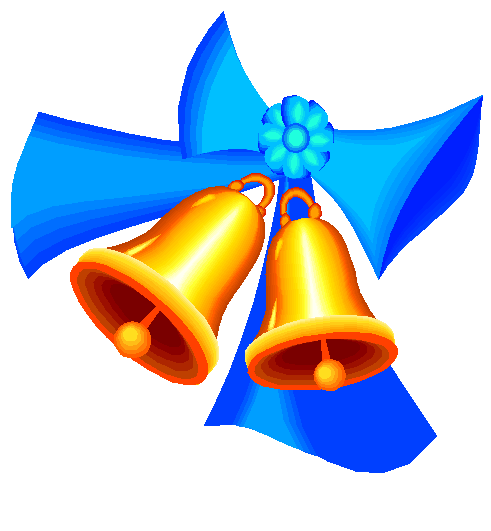 Petr: Ne, nebude, protože google zapomněl na android 4.2. Reaktor: Studuješ nebo už pracuješ?Petr: Jo, tvrdě makám na Švehlově střední škole polytechnické. Redaktor: Tak ti moc děkuji za pěkný rozhovor a měj se moc hezky. 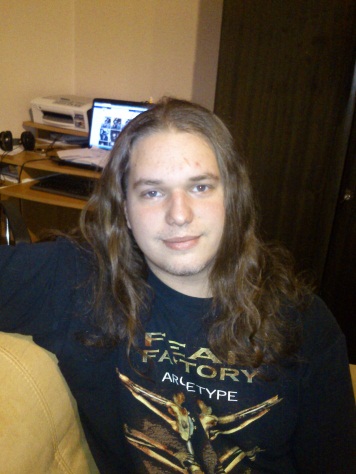 Petr: Jo jo nemáš zač a taky se měj hezky.Dominik SonntagNa základní školu nastoupil v roce 1999 a ukončil ji v roce 2008.Reaktor: Ahoj, můžu se tě zeptat na pár otázek?		Dominik: A jo, můžeš.Redaktor: Jak se ti daří po základní škole?Dominik: No, tak dobrý, ale těžce makám. Redaktor: Co děláš ve volném čase?Dominik: Hraji na kytaru a skládám vlastní hudbu.	Reaktor: Těšíš se na vánoční svátky? A proč?Dominik: Ne, netěším se, protože nemám rád vánoční shony. Vánoce se poslední dobou stávají komerečními. 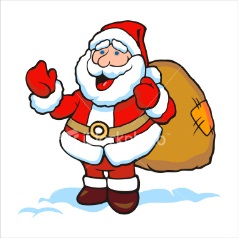 Redaktor: Co myslíš, bude konec světa?Dominik: Ne, nebude, ale doufám, že se něco změní. Redaktor: Studuješ nebo už pracuješ? Dominik: Ano, pracuji ve skladě v DPD. Práce mě moc nebaví. Redaktor: Tak ti moc děkuji za rozhovor, ahoj. 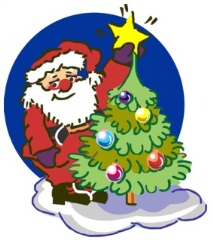 Dominik: Jo, nemáš zač, čau.                                                        Redaktor: Barbora Sonntagová